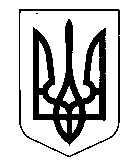 ДСНС України Вінницька ОДАНАВЧАЛЬНО-МЕТОДИЧНИЙ ЦЕНТР ЦИВІЛЬНОГО ЗАХИСТУ ТА БЕЗПЕКИ ЖИТТЄДІЯЛЬНОСТІ ВІННИЦЬКОЇ ОБЛАСТІ(НМЦ ЦЗ та БЖД Вінницької області)Володарського, . Вінниця, 21050 тел. (0432) 52-46-50, тел/факс: (0432) 52-47-83E - mail:nmc.vinnytsya@mns.gov.ua; nmc.cz.vin.ob@gmail.com  код ЄДРПОУ 26176050                                                ДодатокКатегорія слухачівКількість годин Вартість навчанняКерівникимісцевихорганіввиконавчоївлади (РДА, міст)24546 грн. 99 коп.Керівникиоб'єднанихтереторіадьних громад24546 грн. 99 коп.Керівникиорганівмісцевогосамоврядування (сільські, селищні ради)24546 грн. 99 коп.Секретаріорганівмісцевогосамоврядування (сільські, селищні ради)24546 грн. 99 коп.Керівникизагальноосвітніхнавчальнихзакладів24546 грн. 99 коп.Заступники керівниківзагальноосвітніхнавчальнихзакладів24546 грн. 99 коп.Керівникисуб’єктівгосподарювання (незалежновідформивласності)24546 грн. 99 коп.Заступники керівниківсуб’єктівгосподарювання (незалежновідформивласності) 24546 грн. 99 коп.Керівникидитячтихбудинків-інтернатів та психонев-рологічнихінтернатів24546 грн. 99 коп.Керівникидошкільнихнавчальнихзакладів24546 грн. 99 коп.Заступники керівників (методисти) дошкільнихнавчальнихзакладів24546 грн. 99 коп.Посадові особи, які очолюють комісії з питань  НС суб’єктів господарювання24546 грн. 99 коп.Секретарікомісій з питань НС суб’єктів господарю-вання24546 грн. 99 коп.Посадові особи органівмісцевогосамоврядування (сільських, селищних рад) очолюютькомісію з питань НС24546 грн. 99 коп.Керівникиструктурнихпідрозділівмісцевихорганіввиконавчоївлади, органівмісцевогосамоврядування (центризайнятості)24546 грн. 99 коп.Керівники робіт  з ліквідації наслідків НС місцевих органів виконавчої влади, органів місцевого самов-рядування (районів, міст)24546 грн. 99 коп.Особи, якіочолюютьспеціалізованіслужби ЦЗ, утво-ренімісцевими органами виконавчоївлади, органами місцевогосамоврядування:спеціалізована служба енергетики18369 грн. 22 коп.Особи, якіочолюютьспеціалізованіслужби ЦЗ, утво-ренімісцевими органами виконавчоївлади, органами місцевогосамоврядування:спеціалізована служба звязку та оповіщення18369 грн. 22 коп.Особи, якіочолюютьспеціалізованіслужби ЦЗ, утво-ренімісцевими органами виконавчоївлади, органами місцевогосамоврядування:спеціалізована служба торгівлі і харчування18369 грн. 22 коп.Особи, якіочолюютьспеціалізованіслужби ЦЗ, утворенімісцевими органами виконавчоївлади, органами місцевогосамоврядування:спеціалізована служба охоронигромадського порядку18369 грн. 22 коп.Працівникичергово – диспетчерських служб суб’єктівгосподарювання18369 грн. 22 коп.Особи, які очолюють об’єктові формування цивільного захисту:ланка зв'язку18369 грн. 22 коп.Особи, якіочолюютьоб’єктовіформування цивільно-гозахисту:групиохоронигромадського порядку18369 грн. 22 коп.Особи, які залучаються до організації робіт з дозимет-ричного контролю та радіаційно – хімічної розвідки18369 грн. 22 коп.Фахівці суб’єктів господарювання, які виконують обов’язки, пов’язані із забезпеченням техногенної та пожежної  безпеки12307 грн. 68 коп.Керівникиметодичнихкабінетів (центрів) при місцевих органах управлінняосвіти12307 грн. 68 коп.Науково-педагогічні прцівники які викладають навчальну дисципліну  "Безпека життєдіяльності"12307 грн. 68 коп.Науково-педагогічні працівники які викладають навчальну дисципліну  "Цивільний захист"12307 грн. 68 коп.Інженерно – технічні працівники, які очолюють ланки, групи тощо з обслуговування захисних споруд цивільного захисту12307 грн. 68 коп.Керівники та особи, які очолюють штаби керівництва СОН, тренувань з відпрацювання дій відповідно до планів реагування на НС, планів локалізації і ліквідації наслідків аварій на об’єктах підвищеної небезпеки та планів ЦЗ на особливий період12307 грн. 68 коп.Керівникинавчальнихгруп з підготовкипрацівниківсуб’єктівгосподарюваннядіям у надзвичайнихситуаціях12307 грн. 68 коп.Інструкториконсультаційнихпунктів при органах місцевогосамоврядування (ЖЕО) 12307 грн. 68 коп.